АЛГОРИТМ размещения информации в  портфолио педагогаПархомчук Елена НиколаевнаГригорьева Юлия ВадимовныСоветы1. Не пробуйте создать текст прямо в редакторе портала.  Редко, но бывают сбои.  Если Вы долго бездействуете с открытым редактором, сеанс работы с порталом может закончиться. Все, что Вы сделали и не сохранили, будет утрачено. Заготовьте текст заранее. Вставьте, сохраните, а потом уже редактируйте дальше.2. Не форматируйте ничего в Word, это только трата времени. Чтобы было красиво и так, как везде на портале со шрифтами, текст нужно вставлять «голым», т.е. предварительно из Word скопировать его в блокнот, а оттуда снова скопировать в редактор.3. Фотографии с телефона и фотоаппарата НЕЛЬЗЯ размещать без обработки. Обработка – это изменение размера (макс. 800 по длинной стороне) и переименование. Имя файла –familija-kluch-23.jpg,  где 23  - порядковые цифры, в первом десятке обязательно с 0, например, 01, 02 , 03…4. Потенциально Вы можете прикрепить файлы форматов doc, docx, ppt, pptx,  xls, xlsx, pdf. Но скорее всего, вам это не удастся – по разным причинам, самая важная из которых – объём файла. Их нужно выслать администратору с четким указанием, к какому материалу Вы планируете их прикрепить.  Никакие файлы нельзя называть русскими буквами с пробелами!Алгоритм работыСкриншот страницыДля заметок1. Вход на портал1. Вход на портал1. Вход на портал–вводим логин/пароль (каждому лично выдавала Сотникова А.Л.) – «войти»Попадаем в свой профиль, Справа обнаруживаем дополнительное «Меню пользователя»:Заполнить профильСоздать материалСоздать ссылку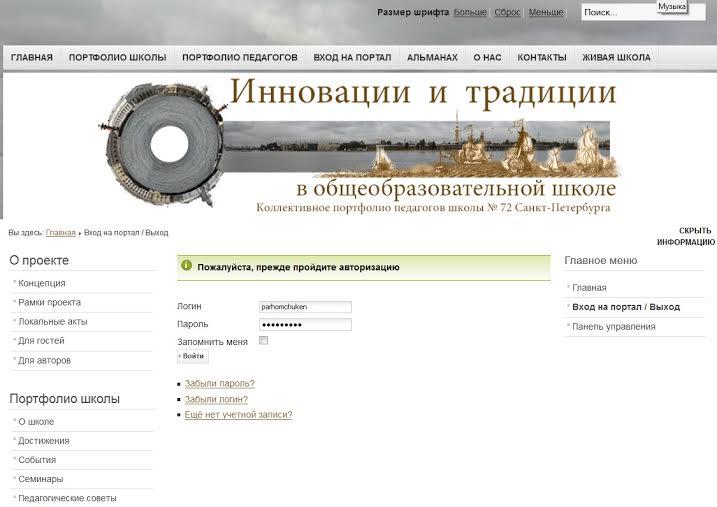 2.  Попасть в своё портфолио2.  Попасть в своё портфолио2.  Попасть в своё портфолиоНа Главной или в разделе «Портфолио педагогов»Если Вас нет в избранных, кликаем на любую фамилию в «Избранных портфолио»  и видим вместо списка  избранных 4 блока сворачивающихся алфавитных списков,– выбираем из списка свое портфолио и видим свои стартовые материалы.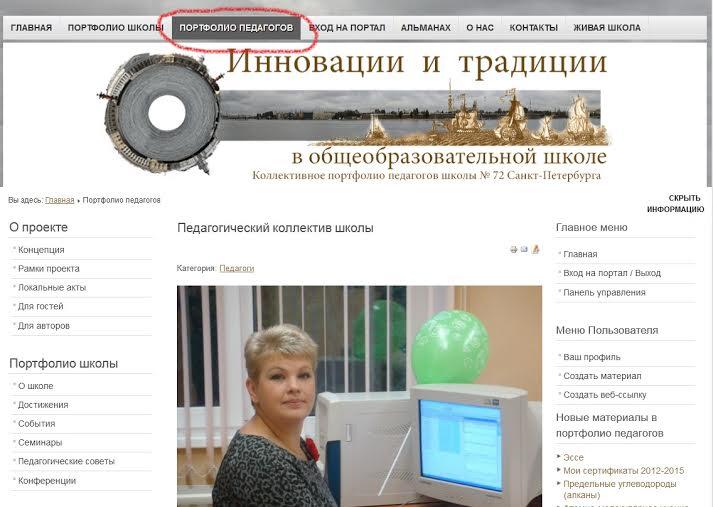 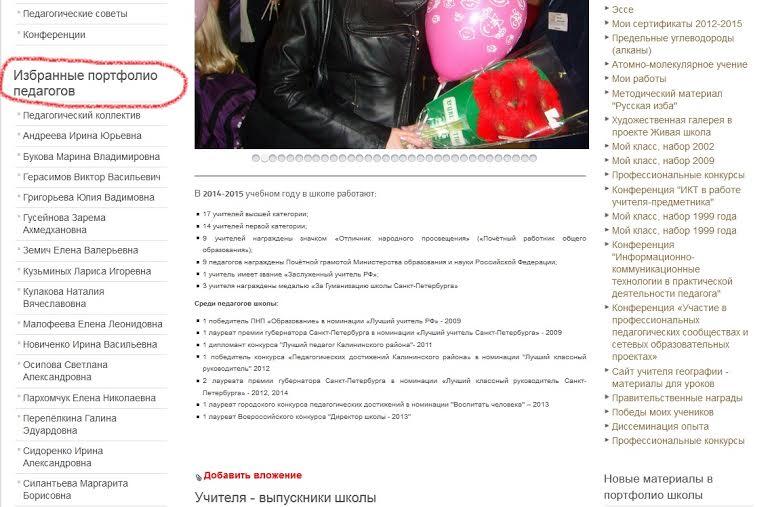 3. Редактирование уже созданных материалов. У каждого есть хотя бы один с общими сведениями.3. Редактирование уже созданных материалов. У каждого есть хотя бы один с общими сведениями.3. Редактирование уже созданных материалов. У каждого есть хотя бы один с общими сведениями.Жмём на «карандашик».Правим.После редактирования нажать кнопку «сохранить».Не висеть долго без действий над открытым материалом, быть аккуратным при внесении изменений, если что-то не так, есть кнопка «откат» или выход без сохранения.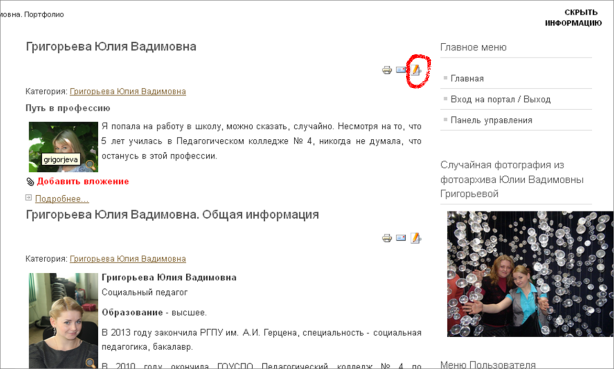 4. Создание нового материала Текст нужно заготовить заранее, в идеале – скопировать его в блокнот, а уже из блокнота снова скопировать в поле редактора.4. Создание нового материала Текст нужно заготовить заранее, в идеале – скопировать его в блокнот, а уже из блокнота снова скопировать в поле редактора.4. Создание нового материала Текст нужно заготовить заранее, в идеале – скопировать его в блокнот, а уже из блокнота снова скопировать в поле редактора.1. Нажимам «Создать материал»2.  Обязательно называем свой документ (заголовок) – его потом можно изменить.Алиас – это название материала латинскими буквами, всегда начинается с Вашей фамилии, тире и любое понятное слово.Не забываем выбрать категорию под редактором – свои ФИО и раздел, в котором вы хотите создать  материал. Если у Вас еще не открыто меню или Вы сомневаетесь, выбирайте верхнюю категорию – Ваши Фамилия Имя Отчество. Потом все можно будет упорядочить по пунктам.Пустой материал создать НЕЛЬЗЯ! Вводим в поле редактора хотя бы год 2015.Обязательно после добавления материала нажимаем кнопку «сохранить».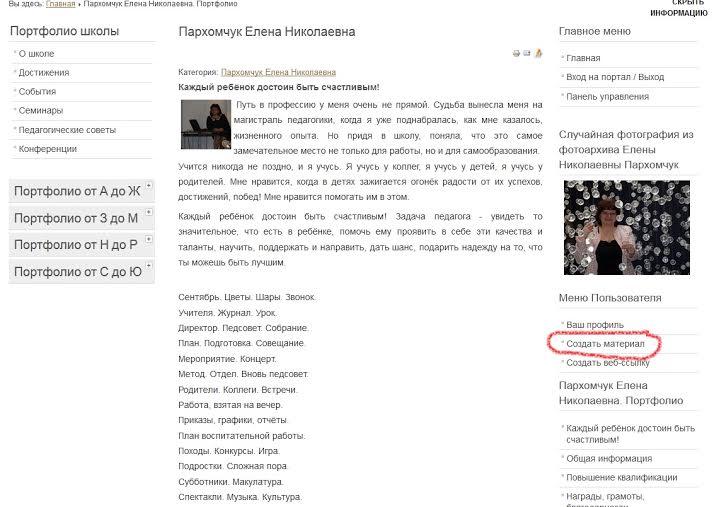 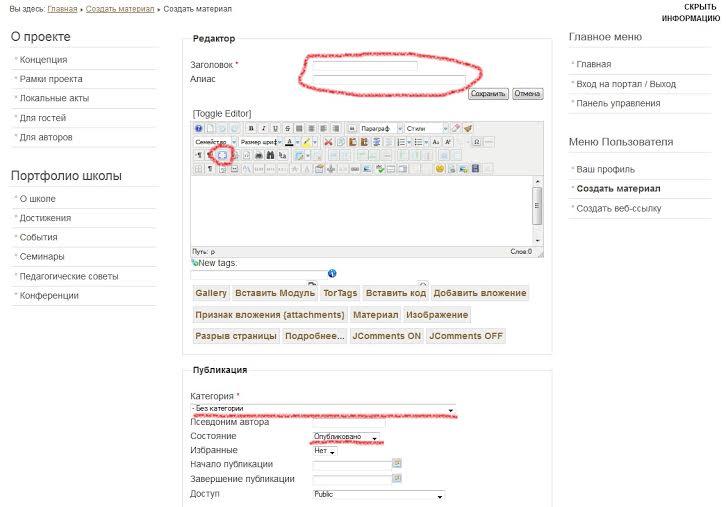 ВАЖНО! Не пугайтесь!После создания нового материала Вы оказываетесь на главной странице.Для того, чтобы продолжить редактирование или редактировать другой материал, Вам нужно вернуться в своё портфолио. См. пункт 2.ВАЖНО! Не пугайтесь!После создания нового материала Вы оказываетесь на главной странице.Для того, чтобы продолжить редактирование или редактировать другой материал, Вам нужно вернуться в своё портфолио. См. пункт 2.ВАЖНО! Не пугайтесь!После создания нового материала Вы оказываетесь на главной странице.Для того, чтобы продолжить редактирование или редактировать другой материал, Вам нужно вернуться в своё портфолио. См. пункт 2.6. Работа с меню пользователя. Изменить, добавить, переименовать пункт меню может администратор. Ему нужно написать.6. Работа с меню пользователя. Изменить, добавить, переименовать пункт меню может администратор. Ему нужно написать.6. Работа с меню пользователя. Изменить, добавить, переименовать пункт меню может администратор. Ему нужно написать.Созданные Вами материалы сразу отображаются на портале. Для этого в своем меню нужно выбрать соответствующий категории пункт меню. Новый материал будет сверху – последним в списке материалов.Все разделы заменяемы и индивидуальны.Если нет нужного пункта, сначала создавайте материал в категории Разное.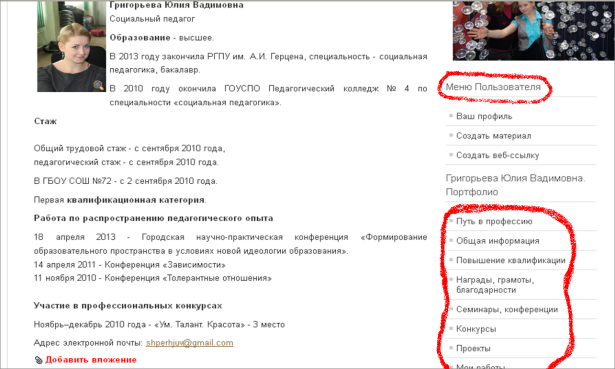 5. Размещение фотоматериалов / Вставка изображенияВсе отсканированные грамоты, благодарности, сертификаты, фотографии должны быть отформатированы по размеру 800*600 по длинной сторонеВсе файлы  изображений должны быть названы латинскими буквами и цифрами без пробелов.5. Размещение фотоматериалов / Вставка изображенияВсе отсканированные грамоты, благодарности, сертификаты, фотографии должны быть отформатированы по размеру 800*600 по длинной сторонеВсе файлы  изображений должны быть названы латинскими буквами и цифрами без пробелов.5. Размещение фотоматериалов / Вставка изображенияВсе отсканированные грамоты, благодарности, сертификаты, фотографии должны быть отформатированы по размеру 800*600 по длинной сторонеВсе файлы  изображений должны быть названы латинскими буквами и цифрами без пробелов.1. Встаем в нужное место документа2. Нажимаем иконку «Изображение»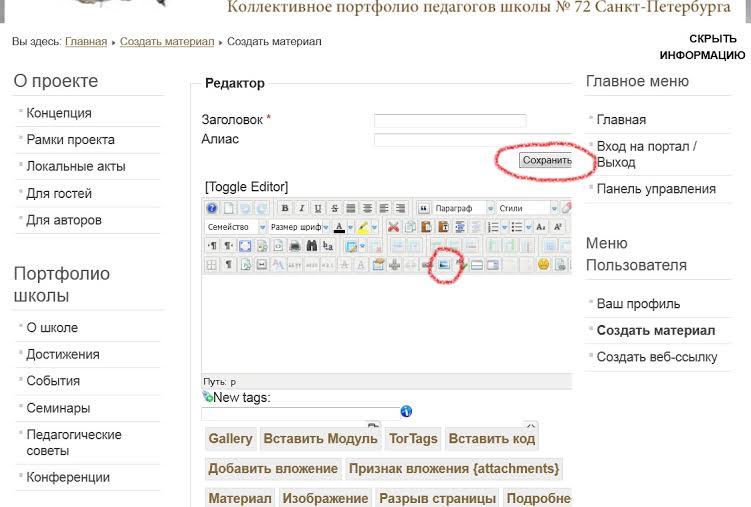 3. В списке выбираем pedagogi – vashafamilija-nuzhnajapapka. Если нет, создать.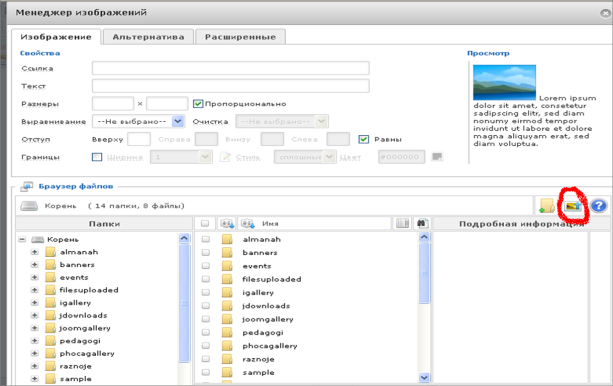 4. Выбираем изображение с вашего компьютера и тащим в поле для вставки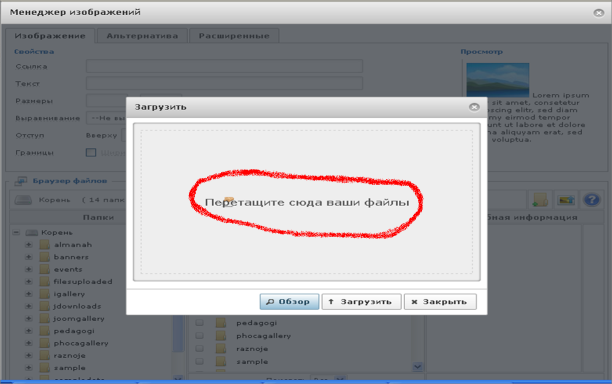 5.  Загружаем, встаем на файл и видим миниатюру и  в поле его имя 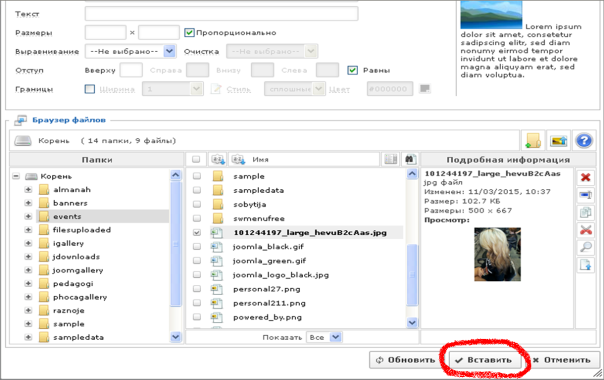 6. Присваиваем размер отображения на странице  400 или 200, нажимаем кнопку «вставить».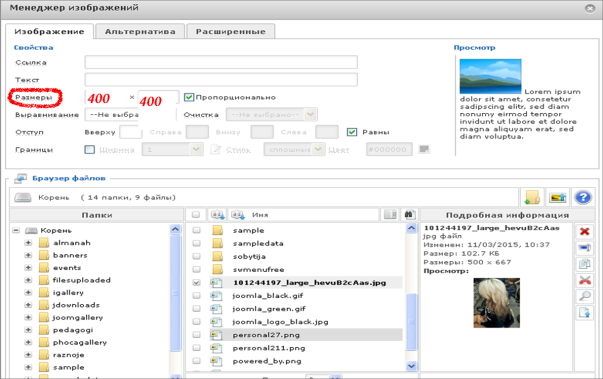 7. Сохраняем материал кнопкой над редактором.6. Завершение работы, выход с портала6. Завершение работы, выход с портала6. Завершение работы, выход с порталаПо окончании  работы над портфолио обязательно произвести «выход» с портала.Для этого снова нажать в меню «вход/выход»,  на пустой странице  нажать единственную кнопку «выход».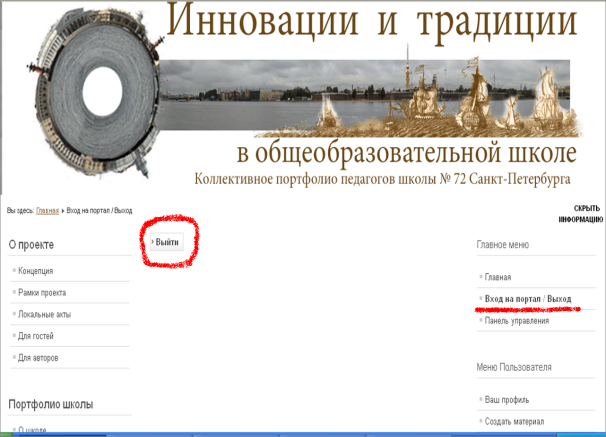 